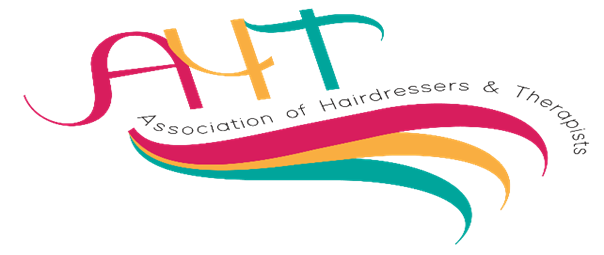 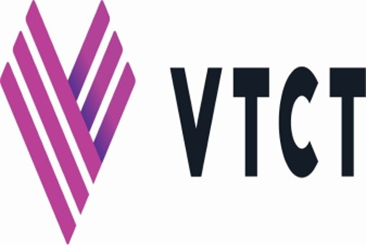 AHT Direct entry Competitions – Sunday 12th May and Monday 13th May 2024Norcalympia Festival Hall, Norbreck Castle Hotel, Blackpool.For the attention of all competitors and models: -Please be aware that all competitors, and models, may be filmed or photographed, as the venue is a public area, and these images may be reproduced for publicity and marketing purposes. Please inform the balloting desk when balloting if the competitor and or model do not wish to be photographed and they will be issued with a card to display on the competition table for scrutineers to monitor. Please tick the box to confirm you have read and agree to the above statement. Member/s name/sCollege/training centreSunday 12th May 2024Sunday 12th May 2024Sunday 12th May 2024CompetitionCompetitionName/s of competitors111.00amFantasy Hair and Make -up total look. A team event created on a live model*Team will consist of two competitors (1hair and 1make-up) Live Model (any gender) Time allowed: 40 minutes for hair and 40 mins for make-up 10 minutes to work as a teamName x 2211.00amBarbering Free Style Masculine Creative Designs cut and finish on a live model* 45 minutes.Name/s311.00amFull Body Painting on a live model* Theme: SEASONS 3.5 Hours Name/s411.00amFull Body Painting for HIGHER LEVEL competitors on a live model*Theme: THE WORK OF VIVIENNE WESTWOOD. 3.5 HoursName/s511.00amMultiple Piece Prosthetics on a live model* Theme: DEMONS 3 hoursName/s611.00amSkills Body massage on a live model*45 minutesLimited number of entries711.00amPre-setting dressing long hair on a professional feminine mannequin or model*. 45 minutes.Name/s812.00pmAdvanced Nail Art Mirror Image Effect on a live model* must incorporate 3D/4D design.Theme: BUTTERFLIES. 90 MinutesName/s912.00pmCharacter TV Film Make-Up on a live model* 60 minutesName/s1012.00pmVivid styling: Creative pre colour incorporating vivid/ neon colours, on a live model*or  professional mannequin. 30 minutesName/s111.00pm Hairdressing skills – Feminine high fashion long hair down on a mannequin of model* 45 minutesName/s121.00pm Skills: Facial and Day Make-up on a live model* 75 MinutesLimited number of entriesName/s132.30pmMasculine Finish on a professional mannequin.20 MinutesName/s142.30pmAvant Garde feminine finish on a pre -cut & coloured professional mannequin.45 MinutesName/s152.30pmAgeing make-up on a live model any gender, to include Face, Neck, and Hands. 60 minutes.Name/s162.30pmMasculine long hair fashion finish on a model or masculine mannequin45 minutes.173.00pmCatwalk hair, fashion styling on a model or mannequin head45 minutesName/sMonday 13th May 2024Monday 13th May 2024Monday 13th May 20242312.00pmFantasy Make-Up on a live model*Theme: FREE CHOICE45 MinutesName/s242.00pmCurrent barbering hair and beard trends on a live model*45 MinutesName/s